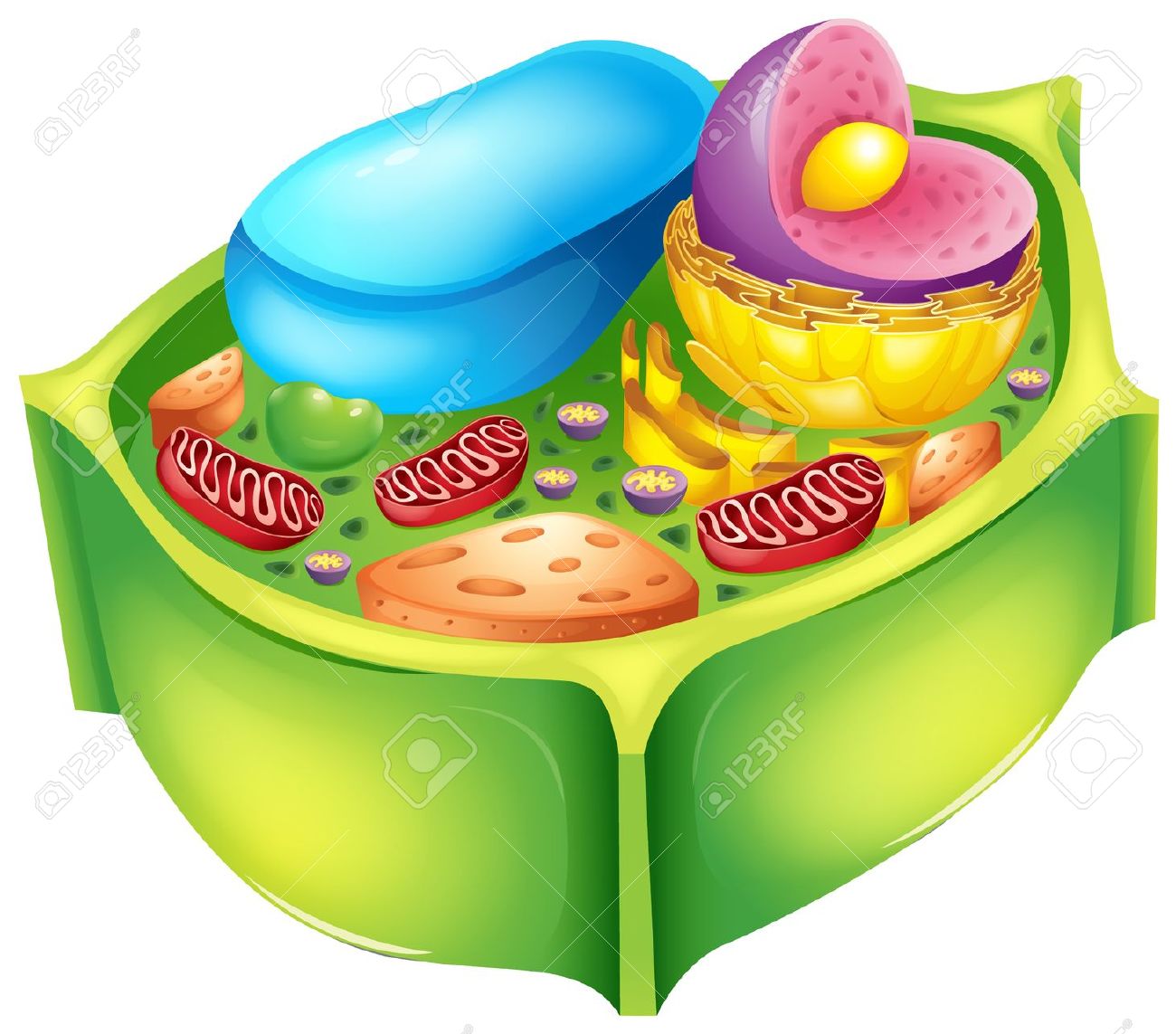 Science 10Unit C BiologyChapter 2: The CellName:					The CellObjectives: After studying this Topic you should be able to:Identify and briefly describe the structure and function of the nucleus, nucleoid, endoplasmic reticulum, Golgi apparatus, lysosome, vacuole, mitochondrion, chloroplast, ribosome, cytoskeleton and cell wall, where present, in bacteria, plant and animal cellsProkaryotic CellsGeneral Characteristics___________________________________________________________________________________________________________________________________________________________________________________________________________________________________________________________________________________________________________________________Eukaryotic CellsTwo types____________________________Plant vs. AnimalsPlant cells and animal cells differ in a few ways.________________________________________________________________________________________________________________________________________________________________________


Organelles Structure & FunctionNucleus____________________________________________________________________________________________________________Nucleolus____________________________________________________________________________________________________________ChromosomesDNA is organized with proteins into multiple, linear chromosomesChromatin is the term used to represent the mass of stringy, entangled chromosomes observed during interphase (between cell divisions)Nucleoplasm____________________________________________________________________________CytoplasmGel like substance inside ______________Dissolves nutrients throughout the cell_________________________________keeps them from banging into each other.Mitochondrionorganelle within all cellslooks like a long worm inside a sandwich bag_______________________________________________________________________________________________________________Vacuolea hollow organelle that stores water, nutrients and waste__________________________________________________________________Ribosomes	very very small snowman shaped organelles____________________________________Endoplasmic Reticulum (ER)long system of tubes and canals throughout cell_______________________________________like a subway system in a cityTwo types of Endoplasmic Reticulum_________________ – ribosomes attached to the ER_________________ - no ribosomes attachedGolgi Complexlooks like a stack of pancakespackages materials (proteins…) for export intercellular transportlike a shipping department for an industrial factoryLysosomeSpherical bodiesContains enzymesIntracellular digestionCentriolesRod-like structures containing microtubulesCell division in animalsChloroplast__________________________________captures light energy__________________________________Cell Wall____________________________________________________________________Made up of celluloseCell Membrane Retains cell contents__________________________________________________________________________A Cell is like a City…..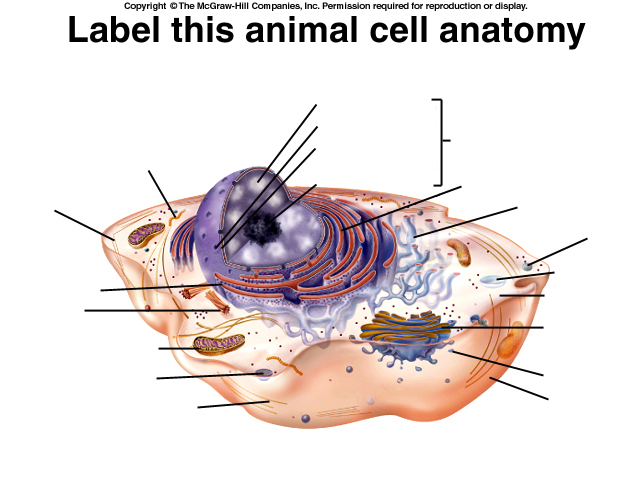 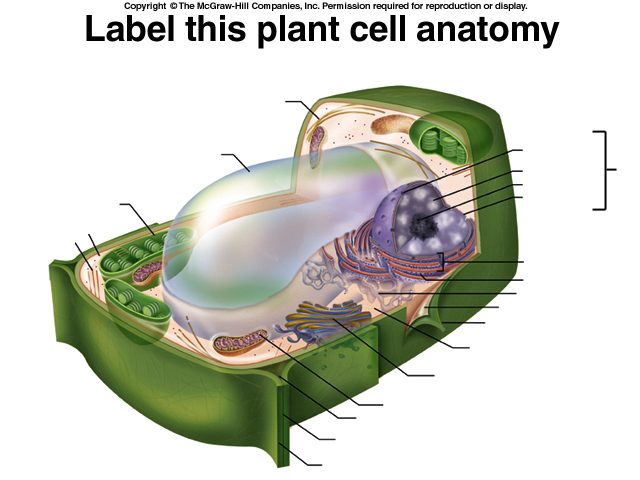 What are all the differences between plant and animal cells?DayKey ConceptsPagesHomework1Cell Organelles#2-42Cell Organelles#5-6Pages 6 and 73Formative Quiz Graphic Organizer 2Graphic Organizer 2 4Chapter 2 Quiz2-6OrganelleCity Part